Feuille rousse, feuille folle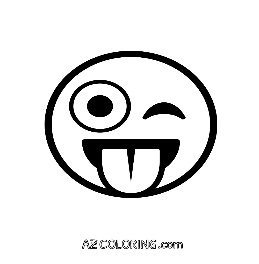 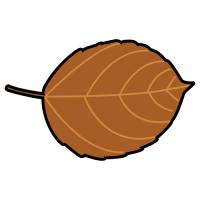 Feuille rousse, feuille folle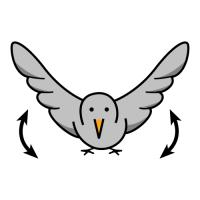 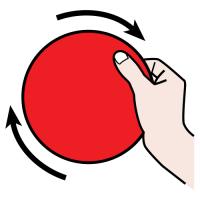                   X3Tourne, tourne, tourne et vole !   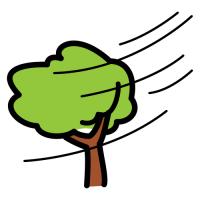 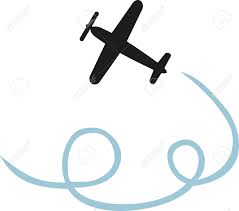 Tu voltiges au vent léger	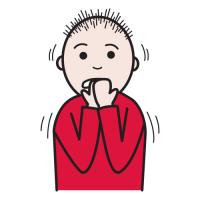 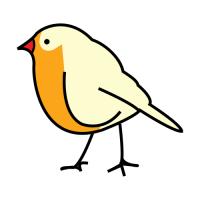 Comme un oiseau apeuré Feuille rousse, feuille folle !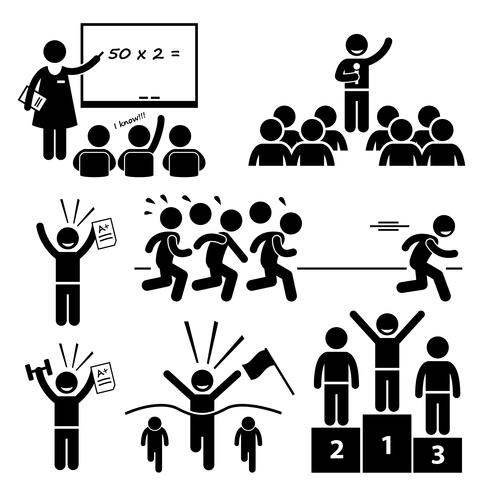 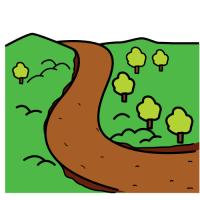 Sur le chemin de l’école, 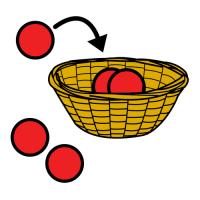 J’ai rempli tout mon panier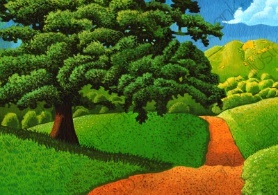 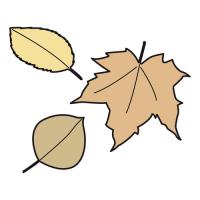 Des jolies feuilles du sentier.Feuille rousse, feuille folle !                                  X2Dans le vent qui vole, vole.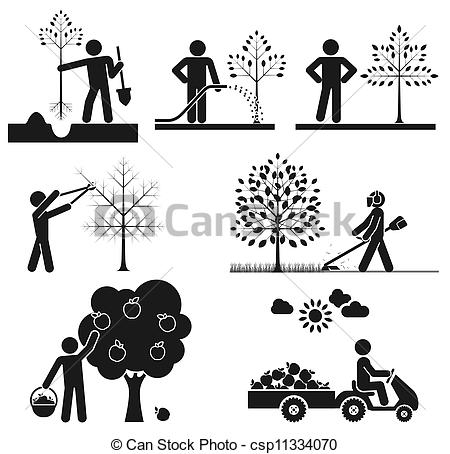 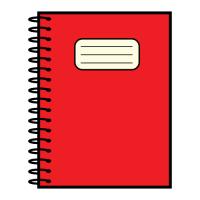 J’ai cueilli pour mon cahier la feuille qui 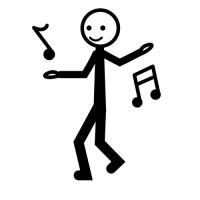 dansait. 